        ВІДДІЛ ОХОРОНИ  ЗДОРОВ’Я  СУМСЬКОЇ  МІСЬКОЇ  РАДИ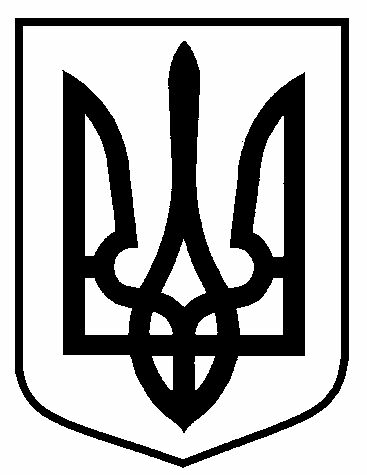 Н А К А З25.10.2018 	                                	м. Суми               	                № 194-АдмПро преміювання працівниківВОЗ СМРНа підставі постанови Кабінету Міністрів України від 09.03.2006 р.     № 268 «Про упорядкування структури та умов оплати праці працівників апарату органів виконавчої влади, органів прокуратури, судів та інших органів» та постанови Кабінету Міністрів України від 19.07.2006 р. № 984, згідно Положення про преміювання, сумлінне виконання своїх обов’язків та за результатами роботи за жовтень 2018 року;НАКАЗУЮ:Преміювати у жовтні 2018 року працівників апарату відділу охорони здоров’я у таких розмірах:- головного спеціаліста Руденко І.М. –  50 %- головного спеціаліста Ващенко Т.В. – 40 %- головного спеціаліста Кіпенко Н.Б. –  40 %у межах затвердженого фонду оплати праці на 2018 рік та за рахунок економії фонду на заробітну плату.Контроль за виконанням наказу залишаю за собою.В.о. начальника відділу			                               О.Ю. ЧумаченкоШиленко    650276